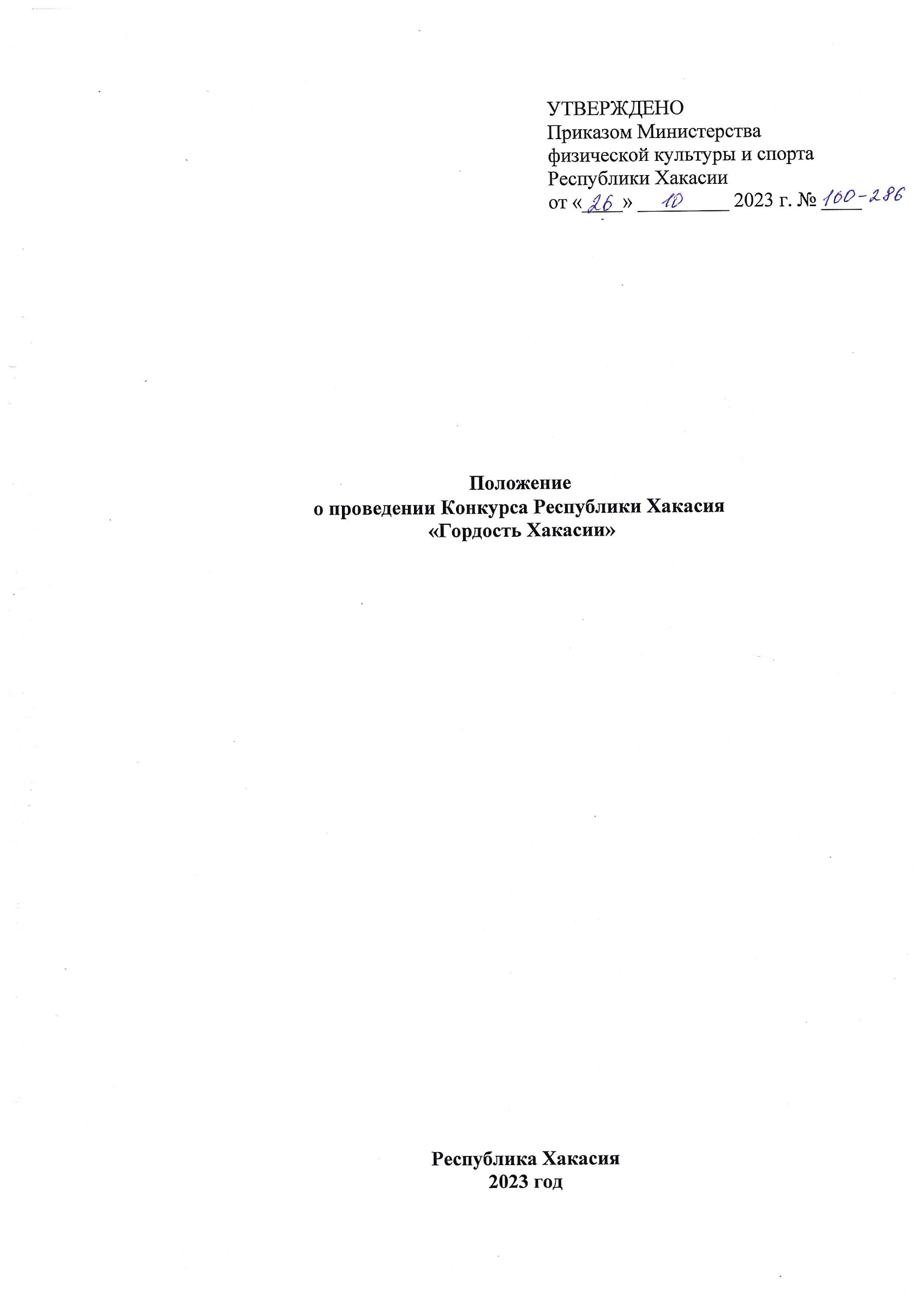 Общие положенияКонкурс Республики Хакасия «Гордость Хакасии» (далее – Конкурс) проводится Министерством физической культуры и спорта Республики Хакасии (далее – Минспорт Хакасии).Конкурс проводится в целях стимулирования профессиональной деятельности спортсменов и тренерского состава в Республике Хакасия.Конкурс призван способствовать:- выявлению и поддержке лучших спортсменов и тренеров в Республике Хакасия;- привлечению внимания органов исполнительной власти Республики Хакасия и органов местного самоуправления, всех заинтересованных организаций, средств массовой информации к вопросам развития спорта в Республике Хакасия.Порядок и срок проведения конкурсаОрганы муниципальной власти в области физической культуры и спорта совместно со спортивными федерациями по видам спорта (далее – федерации), спортивные учреждения подведомственные Минспорту Хакасии определяют 
лучших конкурсантов в каждой категории и направляют конкурсные материалы 
до 01 декабря 2023 года. Руководство проведением конкурсаОбщее руководство подготовкой и непосредственным проведением Конкурса осуществляет Минспорт Хакасии. Полномочия Минспорта Хакасии, как организатора Конкурса, осуществляются ГАУ РХ «Центр спортивной подготовки сборных команд Республики Хакасия» (далее – ГАУ РХ «ЦСП СК Хакасии»). В целях определения кандидатов на звание лауреатов Конкурса Республики Хакасия «Гордость Хакасии» Минспортом Хакасии формируется конкурсная комиссия.ГАУ РХ «ЦСП СК Хакасии» отвечает за сбор и передачу информации в конкурсную Комиссию, осуществляет расходы, связанные с организацией и проведением Конкурса. Каждый участник конкурсной Комиссии производит оценивание материалов и сдает секретарю конкурсной комиссии. Секретарь конкурсной Комиссии формирует итоговый протокол и производит подсчет баллов и направляет итоговый протокол в Минспорт Хакасии.Участники конкурса и порядок определения победителейКонкурс проводится в следующих номинациях:- спортсмен по олимпийским видам (муж., жен.) – 3 лауреата;- спортсмен по неолимпийским видам (муж., жен.) – 3 лауреата;- спортсмен по паралимпийским видам: (муж., жен.) – 2 лауреата;- тренер (олимпийские, паралимпийские виды (муж., жен.) – 3 лауреата;- тренер (неолимпийские виды) – 2 лауреата.В Конкурсе принимают участие:- спортсмены спортивных сборных команд Республики Хакасия по олимпийским, неолимпийским и паралимпийским видам спорта в период: зимние виды спорта 
октябрь 2022 года – май 2023 года, летние виды спорта декабрь 2022 года – 
декабрь 2023 года и показавшие высокие спортивные достижения (информация подается по трем лучшим результатам спортсмена);- тренеры спортивных сборных команд Республики Хакасия по олимпийским, неолимпийским и паралимпийским видам спорта, чьи воспитанники показали высокие спортивные достижения в соответствующих спортивных сезонах, при непосредственном участии тренера в подготовке спортсмена в течение не менее двух лет.Участники конкурса должны иметь регистрацию на территории Республики Хакасия.Конкурсная Комиссия рассматривает представленные материалы, проводит экспертную оценку представленных материалов, подводит итоги Конкурса и определяет победителей.Итоги Конкурса оформляются протоколом. Протокол подписывается членами Конкурсной комиссии. Список победителей конкурса до торжественной церемонии награждения не оглашается.Не допускается повторное участие в той же номинации (категории) лауреатов в течении последних двух лет.Порядок подачи заявок на участие в конкурсеДо 01 декабря 2023 года направить в ГАУ РХ «ЦСП СК Хакасии» по адресу: 655017, г. Абакан, ул. Чкалова, 39 на конкурсанта:Сопроводительное письмо с регистрационными реквизитами о направлении Заявки на участие в конкурсе.Заявка по форме согласно Приложения 1, заверенная подписью и печатью спортивной организации, представляющей конкурсанта.Оценка результатов выступления спортсменов Республики Хакасия в официальных региональных, межрегиональных и всероссийских, межрегиональных спортивных мероприятиях Приложение 2.Фотография участника Конкурса размером не менее 1400x1400 пикселей (1 шт.).Все документы (в формате Word и PDF) и фото в обязательном порядке дублируются на адрес электронной почты: csp.rh@mail.ru Конкурсные материалы, поступившие в ГАУ РХ «ЦСП СК Хакасии» 
позднее 01 декабря 2023 года, а также с нарушением требований к ним (не в полном объеме), рассматриваться не будут.НаграждениеТоржественная церемония награждения победителей конкурса состоится в декабре 2023 года.Победители Конкурса в каждой номинации награждаются ценными призами и памятными подарками Минспортом Хакасии.Условия финансирования.Расходы, связанные с организацией и проведением Конкурса, осуществляются за счет средств субсидий на выполнение государственного задания выделенной ГАУ РХ «Центр спортивной подготовки сборных команд Республики Хакасия» в рамках реализации Государственной программы Республики Хакасия «Развитие физической культуры и спорта в Республики Хакасия».Приложение 1Заявка на участие в конкурсе Республики Хакасия«Гордость Хакасии» ______________________________________________________олимпийский, паралимпийский, неолимпийский вид спорта нужное вписать_______________________________________________________________(наименование муниципального образования Республики Хакасия)Сведения об участнике конкурса1. Фамилия Имя Отчество.2. Дата рождения.3. Начало спортивной карьеры (для спортсменов).4. Общий стаж работы в области физической культуры и спорта (для тренеров).5. Место работы, должность (на момент подачи заявки).6. Квалификационная категория (при наличии).7. Спортивное звание (спортивный разряд) и дата присвоения.8. Государственные и ведомственные награды (наименование, дата присвоения).9. Информационная справка:в категории (тренер года):биография:результаты выступлений воспитанников в период: зимние виды спорта 
октябрь 2022 года – май 2023 года, летние виды спорта декабрь 2022 года – 
декабрь 2023 года, при непосредственном участии тренера в подготовке спортсмена в течение не менее двух лет, - другие сведения о наиболее значимых профессиональных успехах.10. Дополнительные данные, которые считаете нужным сообщить.11. Номер телефона и адрес электронной почты (ответственного лица от муниципального образования Республики Хакасия для взаимодействия по организационным вопросам).(Должность)	(Подпись)	(ФИО)Обращаем внимание на необходимость последовательного заполнения 
всех граф заявки!
В случае отсутствия какой-либо информации ставить прочерк.Приложение 2ТаблицаОценки результатов выступления спортсменов Республики Хакасия в официальных региональных, межрегиональных и всероссийских, межрегиональных спортивных мероприятиях.Приложение 3Таблицаоценки результатов выступления спортсменов Республики Хакасияв официальных региональных, межрегиональных и всероссийских, международных спортивных мероприятияхПримечание:- все спортивные мероприятия должны быть включены в Единый календарный план региональных мероприятий и спортивных мероприятий Министерства физической культуры и спорта Республики Хакасия, межрегиональных, всероссийских и международных физкультурных мероприятий и спортивных мероприятий Министерства спорта Российской Федерации и включены в календарный план физкультурных мероприятий и спортивных мероприятий Республики Хакасия;- в номинации тренер года победитель определяется по результатам работы и достижениям воспитанников тренера показанными в период: октябрь 2022 г. – май 2023 года, летние виды спорта декабрь 2022 года – декабрь 2023 года, (не более трех лучших результатов воспитанников).№Статус спортивного мероприятияКоличество очков за занятое местоКоличество очков за занятое местоКоличество очков за занятое место№Статус спортивного мероприятия123123ИтогоИтого№Статус спортивного мероприятияКоличество очков за занятое местоКоличество очков за занятое местоКоличество очков за занятое место№Статус спортивного мероприятия1231.Чемпионат Мира4038362.Первенство Мира4038363.Чемпионат Европы 3533304.Первенство Европы3533305.Чемпионат России2018166.Первенство России2018167.Чемпионат Сибирского Федерального округа1816148.Первенство Сибирского Федерального округа1412109.Чемпионат Республики Хакасия109810.Первенство Республики Хакасия876